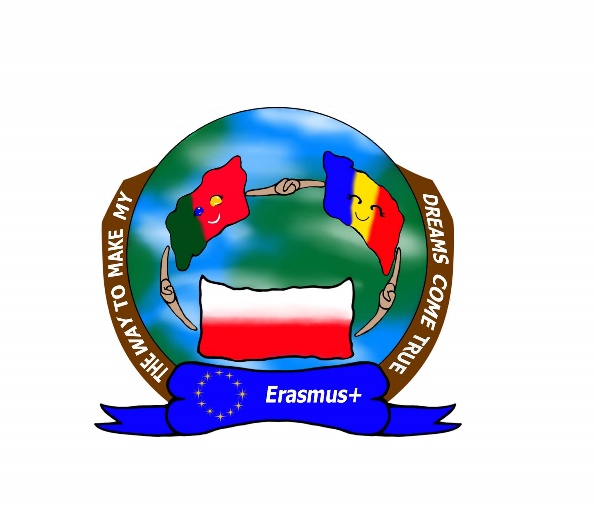 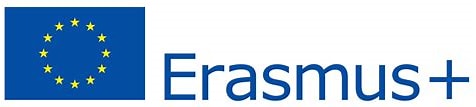 Regulamin Konkursu na projekt graficzny Roll-up oraz Plakietki (Przypinki button)
§ 1Postanowienia ogólneNiniejszy Regulamin określa zasady, zakres i warunki uczestnictwa w Konkursie na projekt graficzny roll-up’a oraz plakietki dla uczestników projektu Erasmus+.Organizatorem Konkursu jest Zespół Szkół im. Wincentego Witosa w Suchej Beskidzkiej zwany dalej Organizatorem.O wyniku konkursu decyduje głosowanie uczestników projektu na platformie e-Twinning.Nad przebiegiem konkursu czuwają koordynatorzy w każdej ze szkół lub osoby wyznaczone przez koordynatorów.§ 2Przedmiot i cel Konkursu	Przedmiotem Konkursu jest zaprojektowanie grafiki promującej projekt „ THE WAY TO MAKE MY DREAMS COME TRUE”, która zostanie wykorzystana na nośniku reklamy typu roll-up oraz plakietki (przypinka buttons) identyfikacyjnej uczestników. Organizator zastrzega możliwość wykorzystania całości lub wybranych elementów Projektu graficznego również na innych nośnikach reklamy i materiałach promocyjnych, zarówno w formie fizycznej, jak i elektronicznej.§ 3Uczestnicy KonkursuKonkurs ma charakter zamknięty, jednoetapowy.Udział w konkursie jest bezpłatny i całkowicie dobrowolny.Konkurs skierowany jest do uczestników Projektu Erasmus+ „THE WAY TO MAKE MY DREAMS COME TRUE”Prace do Konkursu mogą być zgłaszane wyłącznie przez indywidualnych uczestników lub zespoły dwuosobowe.Każdy uczestnik konkursu może zgłosić jeden projekt (roll-up lub plakietkę).§ 4Warunki udziału w KonkursieWarunkiem uczestnictwa w Konkursie jest umieszczenie 
projektu graficznego zgodnego z wymaganiami określonymi w Regulaminie w terminie do dnia 9.12.2022.Projekty konkursowe należy złożyć do p. Marty Krzak lub p. Ady Karcz – Zielińskiej do 7.12.2022.Umieszczenie projektu na stronie platformy e-Twinning jest równoznaczne z akceptacją Regulaminu Konkursu.W Konkursie nie mogą brać udział jedynie uczestnicy projektu, którzy wcześniej wyrazili zgodę 
na uczestnictwo.§ 5Wymagania, jakie powinien spełniać projekt1. Wymagania dotyczące Projektu graficznego Roll-up:a) projekt powinien zawierać tytuł Projektu „THE WAY TO MAKE MY DREAMS COME TRUE”, logo zaprojektowane przez szkołę z Rumunii oraz logo Projektu Erasmus+b) projekt powinien mieć kształt prostokąta w układzie pionowym, o wymiarach 85x210, 300 dpi, CMYK, fonty zamienione na krzywe, zapisany w pliku pdf.c) w przypadku wykorzystania zdjęć/grafik, wymagane jest aby użyte elementy mapbitowych posiadały parametry techniczne umożliwiające wydruk, tzn. rozdzielczość wyjściowa 300 dpi, 1:1, CMYK, i były wolne od wad prawnych.2. Wymagania dotyczące Projektu graficznego Plakietki (Przypinki button)a) projekt powinien zawierać tytuł Projektu „THE WAY TO MAKE MY DREAMS COME TRUE” oraz logo Projektu Erasmus+b) projekt powinien mieć kształt koła, o wymiarach 58x58 mm (obszar widoczny 56x56 mm) 300 dpi, CMYK, fonty zamienione na krzywe, zapisany w pliku pdf.c) w przypadku wykorzystania zdjęć/grafik, wymagane jest aby użyte elementy mapbitowych posiadały parametry techniczne umożliwiające wydruk, tzn. rozdzielczość wyjściowa 300 dpi, 1:1, CMYK, i były wolne od wad prawnych.§ 6Miejsce i termin składania projektówProjekt roll-up  lub plakietki należy umieścić w terminie do 9.12.2022Projekty umieszczone po terminie wskazanym w ust. 1 nie będą brały udziału w Konkursie.Projekt roll-up  lub plakietki należy umieścić na stronie: § 7Ocena projektówOceny Projektów graficznych dokonują uczestnicy Projektu Erasmus+, z pominięciem osób biorących udział w konkursie w dniach 10. 12.2022 – 13.12.2022.Głosujący dokonają oceny Projektów graficznych. Projekty będą oceniane pod względem:zgodności z Regulaminem,innowacyjności i oryginalności projektu,czytelności przekazu nawiązującego do Projektu,walorów kompozycyjnych i kolorystycznych.Organizator konkursu dokona analizy głosowania i ogłosi zwycięski projekt.Decyzja Organizatora jest ostateczna i nie przysługuje od niej odwołanie.§ 8Rozstrzygnięcie konkursuRozstrzygnięcie konkursu i ogłoszenie wyników nastąpi do 15.12.2022.Wyniki Konkursu zostaną podane do wiadomości poprzez komunikat na stronie e-Twinning Projektu. § 9NagrodaZwycięzcy Konkursu otrzymają nagrodę przewidzianą przez Organizatora oraz dyplom uznania. Wygrane projekty będą towarzyszyły wydarzeniom w projekcie Erasmus+ „THE WAY TO MAKE MY DREAMS COME TRUE”.§ 10Prawa autorskie	Uczestnicy Konkursu, w przypadku przyznania im nagrody, zobowiązują się do zawarciaz Organizatorem umowy, na podstawie której przeniosą na Organizatora nieodpłatnie, bez ograniczeń czasowych i terytorialnych, autorskie prawa majątkowe do Projektu graficznego wcelach komercyjnych i niekomercyjnych, na wszelkich polach eksploatacji znanych w dniuzawarcia umowy, zgodnie z zapisami Ustawy o prawie autorskim i prawach pokrewnychz dnia 4 lutego 1994 r. oraz zgodnie z umową w projektach programu Erasmus+.§ 11Ochrona danych osobowychWarunkiem uczestnictwa w konkursie jest podpisanie oświadczenia o wyrażeniu zgody na przetwarzanie przez Organizatora danych osobowych przygotowanego przez koordynatorów projektu w ich szkołach macierzystych. § 12Postanowienia końcoweNiniejszy Regulamin wchodzi w życie z dniem jego przesłania szkołom partnerskim.Organizator Konkursu  zastrzega  sobie  możliwość  zmiany  niniejszego  Regulaminu. Informacje o wprowadzanych  zmianach  będą  przekazane Koordynatorom Projektu.Organizator Konkursu nie ponosi odpowiedzialności za działania osób trzecich, związane 
z organizacją Konkursu oraz za szkody spowodowane podaniem błędnych lub nieaktualnych danych przez Uczestników Konkursu. W sprawach nieuregulowanych niniejszym Regulaminem stosuje się odpowiednie przepisy obowiązującego prawa, a w szczególności ustawy z dnia 4 lutego 1994 r. o prawie autorskim 
i prawach pokrewnych  (tj. Dz. U. z 2019 r. poz. 1231; ze zm.) ustawy z dnia z dnia 23 kwietnia 1964 r. Kodeks cywilny (t.j. Dz. U. z 2020 r. poz. 1740; ze zm.).